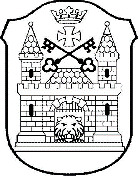 ĀGENSKALNA VALSTS ĢIMNĀZIJALavīzes iela 2A, Rīga, LV1002, tālrunis 67612468; 67619028, e-pasts: avg@riga.lvPašnovērtējuma ziņojums2020./2021.m.g.Publiskojamā daļaSASKAŅOTSRīgas domes Izglītības, kultūras un sporta departamenta direktorsM.KrastiņšIzglītības iestādes vispārīgs raksturojumsIzglītojamo skaits un īstenotās izglītības programmas 2020./2021.māc.g. Pedagogu un atbalsta personāla nodrošinājums Informācija, kura atklāj izglītības iestādes darba prioritātes un plānotos sasniedzamos rezultātus 2021./2022.māc.g. (kvalitatīvi un kvantitatīvi, izglītības iestādei un izglītības iestādes vadītājam)1.3.1.Ģimnāzijā1.3.2. Ģimnāzijas direktores prioritātes un plānotie sasniedzamie rezultāti Izglītības iestādes darbības pamatmērķi Ģimnāzijas darbības mērķis ir veidot izglītojamajam kvalitatīvu un iekļaujošu izglītības vidi, organizēt un īstenot izglītības procesu, kas nodrošina valsts vispārējās pamatizglītības un vidējās izglītības standartos noteikto mērķu un rezultātu sasniegšanu izglītojamā  personisko izglītības mērķu piepildīšanā, kā arī iesaistīties ekspertu projekta „Kompetenču pieeja mācību saturā” iedzīvināšanā skolas praksē (Valsts izglītības satura centra projekts Nr.8.3.1.1./16/1/002.), lai izglītojamie apzinātos savas intereses, spējas un sagatavotos izglītības turpināšanai. Ģimnāzijas darbības pamatvirziens ir izglītojošā darbība. Ģimnāzijas uzdevumi:garantēt izglītojamajiem iespēju kvalitatīvi apgūt vispārējās pamatizglītības 2.posma programmu (kods-23011111) un vispārējās vidējās izglītības programmu (kods- 31016011)  vispārējās vidējās izglītības posmā izglītojamajiem radīt iespēju padziļināti un radoši apgūt atsevišķus mācību priekšmetus, izvēloties kādu  no 4 kursu komplektiem; iesaistīt izglītojamos zinātniskās pētniecības darbā un mācību projektu izstrādē; izvēlēties uz radošumu, sadarbību un līdzatbildību vērstas daudzveidīgas mācīšanās metodes un formas; sadarboties ar Ģimnāzijas padomi, paplašinot vecāku pārstāvju skaitu, kā arī izglītojamo vecākiem (aizbildņiem), lai veicinātu pozitīvu izglītojošo darbu, kvalitatīvu informācijas apmaiņu un sadarbību izglītības programmu mērķu sasniegšanā; pilnveidot zināšanas un izpratni par veselīga dzīvesveida vērtību, sistemātisku fizisko aktivitāšu nozīmi veselības saglabāšanā un nostiprināšanā; īstenot interešu izglītības programmas; racionāli izmantot izglītībai iedalītos finanšu resursus, tajā skaitā renovējot un pilnveidojot IKT bāzi.Izglītības iestādes vērtības cilvēkcentrētā pieejā (attiecas gan uz skolēniem, gan personālu):katrs attīsta savu potenciālu atbilstoši viņa vajadzībām un interesēm;uzņemas atbildību par savu pašattīstību un virzīšanos uz izraudzīto mērķi;sabalso individuālos mērķus uz izcilību ar ģimnāzijas interesēm un mērķiem;rūpējas par līdzās esošajiem sadarbības partneriem un aktīvi iesaistās kopēju uzdevumu realizēšanā, savstarpēji atbalstot  citam citu. 2020./2021.mācību gada darba prioritātes (mērķi/uzdevumi) un sasniegtie rezultātiKritēriju izvērtējums Kritērija “Administratīvā efektivitāte” stiprās puses un turpmākas attīstības vajadzībasKritērija “Vadības profesionālā darbība” stiprās puses un turpmākas attīstības vajadzībasKritērija “Atbalsts un sadarbība” stiprās puses un turpmākas attīstības vajadzībasKritērija “Pedagogu profesionālā kapacitāte” stiprās puses un turpmākas attīstības vajadzībasInformācija par lielākajiem īstenotajiem projektiem par 2020./2021.māc.g.     1.Kultūrizglītības programmas "Latvijas skolas soma"  ietvaros skolēni apmeklējuši vai izmantojuši  tiešsaistē -  46 pasākumus (filmu un teātra izrādes, koncertlekcijas, muzejpedagoģijas programmas, Pārdaugavas vides iepazīšanas aktivitātes u.c.), piedaloties kopā ģimnāzijas 2752 skolēniem. Ieguvums- izlīdzināta sociālā nevienlīdzība, iepazīti kultūras un vēstures jautājumi, kas kompleksi un starpdisciplināri  papildina mācību saturu, stiprina skolēnu pilsoniskuma un  valstiskās piederības apziņu, attīsta  kultūras izpratnes kompetenci.     2. Erasmus+ programma - starptautiskās sadarbības un mobilitātes iespējas ģimnāzijas jauniešiem ( atlikta covid-19 pandēmijas dēļ; plānota sadarbības tikšanās ģimnāzijas  pārstāvjiem ar citiem partneriem Norvēģijā 2021, gada  rudenī).    3. Skolēnu mācību uzņēmumi, biznesa spēle “TITAN . Ieguvums- skolēni piedaloties mācās izmantot praksē ekonomikas un biznesa vadības teoriju: pieņemt veiksmīgus biznesa attīstības lēmumus, virzīt savu uzņēmumu uz izaugsmi u.c.  Informācija par institūcijām, ar kurām noslēgti sadarbības līgumi  (izglītības programmu īstenošanai)                                                                              NavAudzināšanas darba prioritātes trim gadiem un to ieviešana 9.1. Mērķis: nodrošināt  iespēju  katram izglītojamajam kļūt par aktīviem mācību un audzināšanas procesa dalībniekiem, apzinoties individuālās atbildības un  lēmumu pieņemšanas nozīmīgumu, sekmēt vispusīgi attīstītas, radošas un atbildīgas personības veidošanu, veicināt izglītojamā izpratni par tikumiem un vērtībām, kultūrvēsturisko vidi, stiprināt  Latvijas pilsoņa aktīvu sabiedrisko pozīciju, lojalitāti Latvijas valstij.Laika periodā no 2018.gada līdz 2021.gadam tika izvirzītas šādas audzināšanas darba prioritātes: 2018./2019.m.g. Prioritārais virziens: Skolēna pilsoniskās apziņas un patriotisma stiprināšana. Sadarbības vides nodrošināšana pozitīvu vērtību, uzvedības  un dzīves stila veicināšanai. ĀVĢ 330 gados (2018.gada rudenī svinēti skolas 330 gadi)  2019./2020.m.g. Prioritārais virziens: Personības attīstība- skolēna individuālo prasmju un spēju pilnveidošana un iniciatīvas atraisīšana intelektuālai konkurencei vienotā globālajā izglītības telpā.2020./2021.m.g. Prioritārais virziens: Vērtības: cieņpilnas savstarpējās attiecības, dzīvība, veselība un drošība.9.2. Secinājumi pēc mācību gada izvērtēšanas:skolēni ir motivēti ilgtspējīgam mācību  un audzināšanas procesam, izmantojot daudzveidīgās mācīšanās metodes;skolēni ir izpratuši un akceptējuši  iekšējās kārtības noteikumos ietvertās saskarsmes kultūras normas, savas tiesības un pienākumus, ir  prasme sadarboties ar skolas biedriem un skolas personālu mācību un ārpusklases darbā;skolēniem ir iespējas attīstīt savus talantus, līdzdarbojoties projektos, skolēnu pašpārvaldē,  organizējot pasākumus, uzņemoties atbildību par tiem;tiek atbalstītas laika gaitā izveidojušās ģimnāzijas tradīcijas, cienīta tās vēsture un kultūrvide;skolēni ir motivēti līdzdarboties  Rīgas un Latvijas jaunatnes sociālajos procesos,Citi sasniegumi        Konceptuāli  svarīgs aspekts  ģimnāzijā ir atbalsts izcilībai, tāpēc katru gadu ESF projekta 8.3.2.1/16/I/002  „Nacionāla un starptautiska mēroga pasākumu īstenošana izglītojamo talantu attīstībai” ietvaros skolotāji iegulda lielus laika un intelekta resursus, sagatavojot skolēnus mācību priekšmetu olimpiādēm un zinātniskās pētniecības darbu lasījumiem. Ģimnāzijas 11.klašu skolas ZPD konferencē (aizstāvēti  155 darbi) skolēniem ir iespēja gūt  sava pētījuma argumentācijas un  prezentēšanas pieredzi, kā arī kvalitatīvākajiem  darbiem piedalīties  Rīgas reģiona konkursā. Latvijas skolu reitingā darbā ar talantīgiem skolēniem esam 4.vietā starp Valsts ģimnāzijām un  4.vietā arī Zvaigžņu reitingā (Ata Kronvalda fonda balva 2021.g.). Jau 5 mācību gadus pēc kārtas esam 1.vietā valstī iegūto godalgu ziņā zinātniskās pētniecības darbu konkursos. . Panākumi saistīti ar gadiem iestrādātu vidusskolēnu motivēšanas sistēmu un skolotāju prasmi viņus ievadīt zinātnes ceļā.        2020./2021.m.g. mācību priekšmetu olimpiādēs un konkursos 112 skolēni ieguva vietas Rīgā un valstī; viens  skolēns programmēšanas olimpiādē Eiropā izpelnījās bronzas medaļu, bet ZPD valsts konkursā iegūtas 19 vietas.       Katru gadu notiek ģimnāzijas tradicionālais pasākums izcilībai “Panākumu kliņģeris”                        ( 2021,gada maijā tiešsaistē), kurā tiek cildināti skolēni un pedagogi par sasniegumiem  Rīgas un valsts olimpiādēs un konkursos, bet māksliniecisko kolektīvu grupas demonstrē savus izcilākos priekšnesumus kā veltījumu laureātiem, tiek sacīts arī paldies 12.klašu skolēniem par regulāru un kvalitatīvu iesaisti interešu izglītības pulciņos. Skolēnu ieguvums - kompleksas prasmes nākotnes studijām.      Attālināto mācību dēļ izpalika mūsu ikgadējie panākumi sportā un mākslinieciskajā pašdarbībā.  Izglītības iestādes informācija par galvenajiem secinājumiem pēc valsts pārbaudes darbu rezultātu izvērtēšanas par 2020./2021.mācību gadu un par sasniegumiem valsts pārbaudes darbos pēdējo trīs gadu laikā.   Rezultāti valsts pārbaudes darbos pēdējo trīs  gadu laikā ( 2018./2019.m.g.,  2019./2020.m.g., 2020./2021.m.g.), salīdzinot ar valsts pārbaudes darbu vidējo rezultātu, katru gadu ir augstāki vairāk nekā   par 20%. Obligāto mācību priekšmetu rezultāti 3 mācību gados statistiski  ir šādi: CE matemātikā  2018./2019.m.g. augstāki nekā valstī par 22.7 % ( ĀVĢ- 55.4%, valstī – 32.7%);  2019./2020.m.g – par 30.8%  (ĀVĢ -66.2%, valstī- 35.4%); 2020./2021.m.g. augstāki par 35.9% ( ĀVĢ -72.0, valstī- 36.1%). CE latviešu valodā 2018./2019.m.g. augstāki  par 27.6% ( ĀVĢ- 78,5%, valstī - 49,9%), 2019./2020.m.g –  par 27,5% (ĀVĢ – 80,4%, valstī- 52,9%) augstākie sasniegumi valsts pārbaudījumos Lielo skolu grupā un Draudzīgā aicinājuma balva latviešu valodas skolotājiem par izcilu darbu priekšmetā; 2020./2021.m.g.- par 28,3% (ĀVĢ – 79,5%, valstī – 51,2%) . CE angļu valodā 2018./2019.m.g. augstāki nekā valstī par 18,0% ( ĀVĢ- 80,7%, valstī – 62,7%); 2019./2020.m.g – par 17,2% (ĀVĢ – 87,2%, valstī -70,0%); 2020./2021.m.g.- par 18,4% (ĀVĢ – 85,0%, valstī- 66,6%). Tādējādi MK noteikumu nr. 518 Kārtība, kādā tiek piešķirts un anulēts valsts ģimnāzijas statuss viens no kritērijiem par 12. klases izglītojamo kārtoto obligāto centralizēto eksāmenu rezultātu indeksu, kam  pēc vidējās vērtības pēdējo triju mācību gadu laikā jābūt ne mazākam par 65 procentiem, ik gadus vidēji tiek pārsniegts par 25,7% salīdzinājumā ar valsts vidējo sniegumu.23.09.2021., Rīgā(vieta, datums)Izglītības programmas nosaukums Izglītībasprogrammas kodsĪstenošanas vietas adrese (ja atšķiras no juridiskās adreses)LicenceLicenceIzglītojamo skaits, uzsākot programmas apguvi vai uzsākot 2020./2021.māc.g. Izglītojamo skaits, noslēdzot programmas apguvi vai noslēdzot 2020./2021.māc.g.Izglītības programmas nosaukums Izglītībasprogrammas kodsĪstenošanas vietas adrese (ja atšķiras no juridiskās adreses)Nr.LicencēšanasdatumsIzglītojamo skaits, uzsākot programmas apguvi vai uzsākot 2020./2021.māc.g. Izglītojamo skaits, noslēdzot programmas apguvi vai noslēdzot 2020./2021.māc.g.Pamatizglītības otrā posma programma23011111V-311608.07.2020.119118Vispārējās vidējās izglītības klātienes formas izglītības programma31016011V-311708.07.2020178174Pamatizglītības otrā posma (7.-9.klases) izglītības programma23011111V-808922.07.2015.232232Vispārējās vidējās izglītības matemātikas, dabaszinību un tehnikas virziena programma31013011(fizika)V-809022.07.2015.5252Vispārējās vidējās izglītības matemātikas, dabaszinību un tehnikas virziena programma31013011(ķīmija un bioloģija)V-809022.07.2015.108103Vispārējās vidējās izglītības matemātikas, dabaszinību un tehnikas virziena programma31013011(matemātika un datorzinības)V-8090 22.07.2015.112108Vispārējās vidējās izglītības vispārizglītojošā virziena programma31011011V-9230 27.07.2017.4849NPKInformācijaSkaitsKomentāri (nodrošinājums un ar to saistītie izaicinājumi, pedagogu mainība u.c.)Pedagogu skaits izglītības iestādē, noslēdzot 2020./2021.māc.g. (31.08.2021.)7373Ilgstošās vakances izglītības iestādē (vairāk kā 1 mēnesi) 2020./2021.māc.g.4 st.- mūzika 11.kl.6 st.- matemātika I4 st.- matemātika 9.kl.4 st.- fizika I4 st.- fizika 9.kl.4 st.- ķīmija 9.kl.4 st.- dizains un tehnol. 7.kl.4.st. - datorika 7.kl.4.st.- bioloģija 8.kl.2 st.- sports 8.kl.3 st. – 2.svešval.( krievu) 8.kl.Mācību stundu norisi nodrošina esošie pedagogu kadri.Kopā: 43 stundasMācību stundu norisi nodrošina esošie pedagogu kadri.Izglītības iestādē pieejamais atbalsta personāls izglītības iestādē, noslēdzot 2020./2021.māc.g.3( izglītības psihologs, sociālais pedagogs, medmāsa)3PamatjomaPlānotie uzdevumiPlānotie sasniedzamie rezultātiMācību saturs              ( kritērijs- “Kvalitatīvas mācības”Izglītības standartos ietvertā mācību satura jēgpilna realizēšana, jaunā mācību satura definēto prasību izpratne un  tā ieviešana praksē 1.Pedagogi izanalizējuši jaunos mācību priekšmeta standartus un nepieciešamās izmaiņas, un ir izstrādāti mācību priekšmetu tematiskie plāni 8.un 11.kl., pilnveidoti 7.un 10.klasēm. 2.Mācību jomu metodiskajās komisijās ir izvērtēti viņu rīcībā esošo mācību līdzekļu piemērotība kompetencēs balstītā satura realizēšanai un saplānoti pārejas periodā izmantojamie mācību līdzekļi, t.sk. digitālie. 3. Pedagogi ir pilnveidojuši intelektuālo, pedagoģisko un organizatorisko lietpratību, īpaši  starppriekšmetu sadarbību,  nodrošinot jaunā mācību satura ieviešanas uzsākšanu 8. un 11.klasē, kā arī 11.klasē uzsākot jaunu specializēto kursu “Diskrētā matemātika”, pamatkursu “Kultūras pamati” un jau iepriekš aizsāktos.5. Vadības komanda  ir sniegusi atbalstu un rosinājusi inovatīvu metodisko vajadzību apgūšanā “Skolas 2030” un citu institūciju pedagoģiskās kompetences pilnveides pasākumos.Mācīšana un mācīšanās( kritērijs- “Kvalitatīvas mācības” )Skolēnu mācīšanās lietpratības attīstīšana un pilnveidošana, izmantojot daudzveidīgus metodiskos paņēmienus atbilstoši skolēna mācīšanās vajadzībām dažādās vidēs1.Pedagogi ir izvēlējušies daudzveidīgas mācīšanas un mācīšanās metodes pārejā uz jauno kompetenču izglītības saturu, garantējot skolēnu mācīšanās spēju attīstīšanu, pilnveidošanu, iegūto prasmju pārnesi uz radniecīgiem mācību priekšmetiem un spēju tās demonstrēt ģimnāzijas un valsts plānotajos pārbaudes darbos. 2. Pedagogi ir mērķtiecīgi izmantojuši pieredzi un dalījušies ar to profesionālās kompetences pilnveides kursos, semināros, meistarklasēs sadarbībā ar ģimnāzijas kolēģiem u.c. Rīgas, Rīgas reģiona un Ķekavas novada pedagogiem.3. Pedagogi rosina skolēnus novērtēt sava mācīšanās stila produktivitāti - reflektēt un atrast  sev piemērotākās mācīšanās stratēģijas, nodrošinot skaidrus sasniedzamā rezultāta vērtēšanas kritērijus. 4.Praktiskajā un pētnieciskajā darbībā ir akcentēta jēgpilna, dzīves īstenībai pietuvināta un skolēna interesēm atbilstoša padziļinātas izpratnes veidošana. 5. Skolēni ir motivēti ilgtspējīgam mācību procesam un apgūst pozitīvu mācīšanās kultūru, izmantojot dažādus novērtēšanas un pašnovērtēšanās veidus un izprot savai tālākai attīstībai nepieciešamo vai pilnveidojamo. 6.Skolēni un pedagogi ir iesaistījušies jēgpilnos kognitīvo un praktisko lietpratību attīstošos projektos Erasmus+, skolēnu mācību uzņēmumu kustībā ( SMU) u.c.Skolēnu sasniegumi                         ( kritērijs- “Kvalitatīvas mācības/ Atbilstība mērķim”  )Skolēna virzīšana uz saprotamu sasniedzamo rezultātu (SR), izvēloties atbilstošos vērtēšanas kritērijus un metodiskos paņēmienus1.Regulāri, taisnīgi un skolēnam saprotami vērtēti ikdienas mācīšanās rezultāti un veicināta viņa spējām un vajadzībām atbilstoša izaugsme, sniedzot tiem attīstošu atgriezenisko saiti.2. Visi 9. un 12. klases skolēni ir iesaistījušies projektu darbu izstrādē.3. 10.klasēs tiek uzsākts zinātniskās pētniecības darbs starppriekšmetu kursa “Projekta darbs” ietvaros;  aug 11.klašu skolēnu izstrādāto zinātniskās pētniecības darbu  izstrādes plānveidība un kvalitāte. 4. Ir optimāls un augsts mācīšanās sasniegums  valsts pārbaudes darbos un centralizētajos eksāmenos.Atbalsts skolēniem ( kritērijs- “Iekļaujoša vide”)Skolēna snieguma un spēju veicināšana individuālās lietpratības attīstībai un izaugsmei, sadarbojoties dažādu mācību priekšmetu skolotājiem1. Skolēns ir izpratis un akceptējis iekšējās kārtības noteikumos ietvertās saskarsmes kultūras normas, izprot savas tiesības un pienākumus, kas veicina mācīšanās procesā  sasniedzamos rezultātus. 2. Skolēnam ir iespējas attīstīt savus talantus un izvirzīt personiskās izaugsmes mērķus, līdzdarbojoties projektos, piedaloties mācību priekšmetu olimpiādēs, ZPD, organizējot pasākumus un uzņemoties atbildību par tiem. 3. Interešu izglītības programmas ir izstrādātas tā, lai sniegtu ieguldījumu skolēna vispusīgas, vērtīborientētas un radošas personības attīstībā. 4. Skolotāji ir izvērtējuši individuālā darba iespējas ar skolēniem, sadarbojas ar citiem kolēģiem un skolēnu vecākiem, rosinot skolēnu uz pašvadītu izaugsmi. Skolas vide( kritērijs- “Iekļaujoša vide”)Fiziski un emocionāli drošas, attīstošas un iekļaujošas izglītības vides nodrošināšana1. Ir atbalstītas ģimnāzijas tradīcijas, simbolika, cienīta ģimnāzijas vēsture, tās ilgtermiņa sasniegumi, izaugsme, Pārdaugavas un Latvijas kultūrvide (publicitāte ģimnāzijas mājaslapā www.avg.lv , ģimnāzijas avīzē ”L`avīze” u.c.). 2.Pedagogu un atbalsta personāla vērtējums un skolēnu pašvērtējums ir veicinājis skolēnu saskarsmes kultūras un darba disciplīnas uzlabošanos.      3. Skolēnu pašpārvalde organizējusi pasākumus ģimnāzijas tēla veidošanā, sekmējusi ģimnāzijas tēla atpazīstamību Latvijas izglītības telpā, īpaši sadarbojoties ar absolventiem.                                                                 4. Ģimnāzijas vadība un pedagogi regulāri ir sadarbojušies ar vecākiem, informējuši viņus par mācību procesa novitātēm un skolēnu izaugsmes dinamiku, aicinājuši līdzdarboties ar ierosinājumiem kopējam darbam ģimnāzijas pilnveidē. 5. Ģimnāzijas vadība un pedagogi regulāri ir uzteikuši skolēnus, kuri ir priekšzīmīgas stājas, labas un teicamas mācīšanās un sabiedriskā darba sasniegumu paraugs. 6. Ir izteikta pateicība vecākiem par atbalstu saskanīgas skolas vides veidošanā. Resursi( kritērijs- “Iekļaujoša vide”)Ģimnāzijas fiziskās vides sakārtošana un sporta bāzes izveidošana, izmantojot Rīgas domes un ESF resursus.1.Sadarbībā ar dibinātāju tiek pabeigts kapitālremonts ģimnāzijas 3. korpusā un  šajā korpusā kabineti aprīkoti  atbilstoši mūsdienu prasībām. 2.Mācību kabineti ir pilnveidoti ar jaunākajām interaktīvajām iekārtām un informācijas tehnoloģijām un tās tiek prasmīgi izmantotas sadarbīgas un lietpratīgas mācīšanās nodrošināšanā. 3. Ir veicināta  personāla profesionālā izaugsme tehnoloģiju efektīvā izmantošanā ( Mc. Teams, zoom u.c.).  5.Tiek mērķtiecīgi atbalstīts bibliotēku komplekss un tehnoloģiju centrs  ”Literātija”. Skolas darba organizācija, vadība un kvalitātes nodrošināšana( kritērijs- “Laba pārvaldība” )Ģimnāzijas izglītības un saimnieciskās darbības procesa kvalitātes vadības nodrošināšana attīstības prioritāšu realizēšanai1. Vadības komanda ir nodrošinājusi regulāru informācijas apmaiņu  ar visiem izglītības procesā iesaistītajiem par pieņemtajiem lēmumiem un to izpildi, demokrātiski vienojusies  par izmantojamām komunikācijas  metodēm, atbildīgajām personām, laiku un vērtēšanas kritērijiem. 2.Ģimnāzijā ir pedagoģiskā procesa organizēšanai nepieciešamā obligātā dokumentācija, tā izstrādāta demokrātiski un atbilst normatīvo aktu prasībām.3. Stratēģiskie uzdevumi, prioritātes trim gadiem un citi izglītības procesa raksturlielumi tiek definēti  “Āgenskalna Valsts ģimnāzijas attīstības plānā 2022-2024”. 4. Ģimnāzijas personāls ir iesaistījies pašvērtēšanā un prot apzināt savas un ģimnāzijas darba stiprās un vājās puses, vajadzības gadījumā saņemot konsultatīvu atbalstu. 5. Ģimnāzijas vadība regulāri veic  iepriekšējā mācību gada darbības izvērtējumu, iesaista tajā dažādas mērķgrupas, analīzi balstot uz konkrētiem faktiem un saprotamiem  indikatoriem. PrioritātesPlānotie sasniedzamie rezultāti.1.Orientācija uz attīstību( kritērijs- “Laba pārvaldība”)1.Ģimnāzijas izaugsmes modelis nosaka šādu attīstības scenāriju: 1) nepārtraukta un sabalansēta attīstība, izmantojot valsts ģimnāzijas statusam deleģētos pienākumus un izvirzot esošajiem resursiem atbilstošu mērķi;2) izaugsmes resursi - ģimnāzijas pedagogu profesionalitāte un izglītojamo pietiekami augstais iepriekšējo zināšanu līmenis, abu pušu spēja uzņemties atbildību par izglītības procesu ģimnāzijā, labs materiāli tehniskais nodrošinājums;3) izaugsmes mērķis - nodrošināt katram izglītojamajam iespējas veidoties par intelektuāli un fiziski attīstītu individualitāti un radīt priekšnoteikumus sekmīgai zināšanu un prasmju apguvei tālākizglītībā un mūžizglītībā. 2. Ģimnāzijas izglītības programmu aprobēšana, pamatojoties uz jaunajiem izglītības standartiem, izglītības programmu paraugiem un projekta “Skola2030” ieteikumiem. 3.Jaunu izglītības programmu realizēšana, izmantojot inovatīvas, cilvēkcentrētas darba metodes, jaunākās tehnoloģijas, jaunus vai pilnveidotus mācību līdzekļus un sakārtotu infrastruktūru. 4. Ģimnāzijas iekšējo normatīvo dokumentu atjaunošana, izstrāde, pilnveidošana un tajos noteikto prasību ievērošana. 5. Pedagogu kadru  izaugsmes veicināšana.6. Karjeras izglītības ietvaros piesaistīt jauno pedagogu kadrus  no ģimnāzijas absolventu vidus, īpaši STEM priekšmetos.7. IKT plašāka ieviešana pārvaldības efektivitātes celšanā. 8.Ģimnāzijas infrastruktūras uzlabošana un sakārtošana sadarbībā ar RD IKSD un RD Īpašuma departamentu – renovēt 3.korpusa  kabinetus un infrastruktūru, kapitāli izremontēt 1.korpusa un 1.korpusa pagrabstāvus.2.Ģimnāzijas darbinieku motivācija un profesionālās lietpratības attīstīšana( kritērijs- “Laba pārvaldība” )1.Saprotamu  pienākumu sistēmas izstrādāšana katram darbiniekam un vienošanās par izpildi. 2. Regulāra atzinības izteikšana par sasniegumiem, izvirzīšana dažādiem pašvaldības un valsts apbalvojumiem:  “Zelta pildspalva”, Ata Kronvalda balva, Ministru kabineta un Izglītības un zinātnes ministrijas Pateicības raksti, Āgenskalna Valsts ģimnāzijas medaļa un diploms u.c.3.Visu pedagogu izglītošana, regulāri organizējot kursus un metodiskas fokusdiskusijas ģimnāzijā.4.Pedagogu motivēšanu izglītības iegūšanai vēl cita mācību priekšmeta mācīšanā.5.Pedagogu motivēšana kursu programmu izstrādāšanā un to apstiprināšanā pieredzes pārnesei ārējā vidē.6.Mērķtiecīga personāla saliedēšana  aktivitāšu dienas, pieredzes ekskursijas, Pirmsjāņu svētki pirms vasaras atvaļinājuma, dārza  svētki kopā ar skolēnu vecākiem utt.7. Objektīva algas likmes noteikšana un gada prēmijas pedagogiem un darbiniekiem, pamatojoties uz ģimnāzijas iekšējiem noteikumiem;8. Cilvēkcentrētas, uz konkrēto skolas darbinieka individualitāti vērsta problēmsituāciju gadījumos, viņu motivēšana. 3.Vadības komandas organizēšana  radošai,  atbalstošai, uz nākotnes vajadzībām vērstai darbībai( kritērijs- “Laba pārvaldība” .)1. Vadības komandas darbs manā pārraudzībā  orientēts uz ģimnāzijas  mērķu sasniegšanu.2.Iniciētas radošas diskusijas par veicamajiem uzdevumiem vislabākā risinājuma atrašanai, tai skaitā, ja atkal vajadzēs mācīties attālināti.                                       3. Veidotas un nostiprinātas  pozitīvas attiecības  starp visiem 5 komandas dalībniekiem un vadības komanda motivēta kopēju mērķu sasniegšanaiPamatjomaPlānotie uzdevumiSasniegtie rezultātiMācību saturs( kritērijs- “Kvalitatīvas mācības” )Izglītības standartos ietvertā mācību satura jēgpilna realizēšana, jaunā mācību satura definēto prasību izpratne un pakāpeniska tā ieviešana  ģimnāzijas praksē 1.Pedagogi pārzina jaunos mācību priekšmeta standartus,  ir izstrādāti mācību priekšmetu tematiskie plāni. 2.Mācību jomu metodiskajās komisijās ir izvērtēti viņu rīcībā esošie un saplānoti nepieciešamie mācību līdzekļi, t.sk.  digitālie mācību līdzekļi. 3. Pedagogi ir pilnveidojuši intelektuālo un metodisko lietpratību, kas nepieciešama, nodrošinot jaunā mācību satura ieviešanu 7.un 10.klasē. 4. Vadības komanda  ir sniegusi atbalstu un rosinājusi inovatīvu metodisko paņēmienu  mērķtiecīgu izmantošanu mācīšanās procesā un atgriezeniskās saites ieguvē.Mācīšana un mācīšanās( kritērijs- “Kvalitatīvas mācības” )Skolēnu mācīšanās lietpratības attīstīšana un pilnveidošana, izmantojot daudzveidīgus metodiskos paņēmienus atbilstoši skolēna mācīšanās vajadzībām1.Pedagogi ir izvēlējušies daudzveidīgas mācīšanas un mācīšanās metodes pārejā uz jauno kompetenču izglītības saturu 7. un 10.klasēs, garantējot skolēnu mācīšanās spēju attīstīšanu, pilnveidošanu un iegūto prasmju pārnesi uz radniecīgiem mācību priekšmetiem. 2. Pedagogi ir mērķtiecīgi izmantojuši pieredzi, kas iegūta profesionālās kompetences pilnveides pasākumos sadarbībā ar ģimnāzijas kolēģiem u.c. Rīgas, Rīgas reģiona un Ķekavas novada pedagogiem.3. Pedagogi rosina skolēnus novērtēt sava mācīšanās stila produktivitāti  un atrast  sev piemērotākās mācīšanās stratēģijas, lai sasniegtu ieplānotos rezultātus un noteiktu tālāko izaugsmi.  4.Praktiskajā un pētnieciskajā darbībā ir akcentēta  saistība ar reālo dzīvi  un jēgpilna, skolēna interesēm atbilstoša padziļinātas izpratnes veidošana. 5. Skolēni ir motivēti ilgtspējīgam mācību procesam,  apgūst pozitīvu mācīšanās kultūru, izmantojot dažādus novērtēšanas un pašnovērtēšanās veidus, savstarpējo sadarbību. 6.Pedagogi ir iesaistījuši skolēnus jēgpilnos kognitīvo un praktisko lietpratību attīstošos projektos sociālajās zinātnēs, dabaszinātnēs, mākslas jomas priekšmetos, sportā un veselībā.Skolēnu sasniegumi( kritērijs- Kvalitatīvas mācības”/ “Atbilstība mērķim”)Skolēna virzīšana uz saprotamu sasniedzamo rezultātu (SR), izvēloties atbilstošos vērtēšanas kritērijus un metodiskos paņēmienus.1.Regulāri, taisnīgi un skolēnam saprotami vērtēti ikdienas mācīšanās rezultāti un veicināta viņa spējām un vajadzībām atbilstoša izaugsme, sniedzot attīstošu atgriezenisko saiti.2. Visi 7.-9. un 12. klases skolēni ir iesaistījušies projektu darbu izstrādē. 3. 10.klasēs tiek uzsākts zinātniskās pētniecības darbs;  paaugstinājusies 11.klašu skolēnu izstrādāto zinātniskās pētniecības darbu  kvalitāte ( valsts konkursā 19 pētījumiem  skolēnu 45. ZPD konferences apbalvojumi). 4. Ir optimāls un augsts mācīšanās sasniegums  valsts pārbaudes darbos un centralizētajos eksāmenos (CE rezultāti diapazonā no 58,9% bioloģijā līdz 95,2% krievu valodā, tajā skaitā- latviešu valodā-79,5% , matemātikā-72,0% un angļu valodā-85%).  2021.g.sept. par CE rezultātiem saņemta Draudzīgā aicinājuma balva.5. Lai identificētu jaunā mācību satura prasmes 7. un 10.klasēs, ģimnāzijas mācību gada noslēguma pārbaudes darbos ir  iegūti šādi apguves procenti:7.klase:  latviešu valodā -77,5 % , matemātikā – 8,0 %; 10.klašu sniegums 4 mācību  komplektos ir šāds - matemātika-68,2%, fizika-79,35%, ķīmija-73,5%, bioloģija-76,75%, literatūra-87,4%, angļu valoda- 77,3%, specializētajā kursā “Uzņēmējdarbības  pamati ”- 80,4%.Atbalsts skolēniem( kritērijs- “Iekļaujoša vide” )Skolēna snieguma un spēju veicināšana individuālās lietpratības attīstībai un izaugsmei, sadarbojoties dažādu mācību priekšmetu skolotājiem.1. Skolēni ir izpratuši un akceptējuši iekšējās kārtības noteikumos ietvertās saskarsmes kultūras normas, savas tiesības un pienākumus, kas veicina motivētu  mācīšanos un nodrošina spējām atbilstošus sasniedzamos rezultātus. 2. Skolēni izmantojuši piedāvātās  iespējas attīstīt savus talantus un izvirzīt personiskās izaugsmes mērķus, līdzdarbojoties projektos, piedaloties mācību priekšmetu olimpiādēs, ZPD .Talantīgo skolēnu atbalstīšanā un Zvaigžņu reitingā  4.vieta valstī starp lielajām skolām           (Ata Kronvalda fonda balva).3.  Interešu izglītības 20 programmas izstrādātas tā, lai sniegtu ieguldījumu skolēna vispusīgas, vērtīborientētas un radošas personības attīstībā. 4. Skolotāji ir izvērtējuši individuālā darba iespējas ar skolēniem, sadarbojas ar citiem kolēģiem un vajadzības gadījumā ar skolēnu vecākiem, virzot skolēnu uz motivētu un  pašvadītu izaugsmi. Skolas vide( kritērijs- “Iekļaujoša vide” )Fiziski un emocionāli drošas, attīstošas un iekļaujošas izglītības vides nodrošināšana.1. Ir atbalstītas ģimnāzijas tradīcijas, cienīta ģimnāzijas vēsture, tās ilgtermiņa sasniegumi, izaugsme, simbolika, Pārdaugavas un Latvijas kultūrvide. 2.Pedagogu un atbalsta personāla vērtējums un skolēnu pašvērtējums ir veicinājis skolēnu saskarsmes kultūras un darba disciplīnas uzlabošanos.      3. Skolēnu pašpārvalde organizējusi pasākumus ģimnāzijas tēla veidošanā, sekmējusi ģimnāzijas tēla atpazīstamību Latvijas izglītības telpā.                                                                  4. Ģimnāzijas vadība un pedagogi regulāri  sadarbojušies ar vecākiem, informējuši viņus par mācību procesa novitātēm un skolēnu izaugsmes dinamiku, aicinājuši līdzdarboties ar ierosinājumiem kopējā darbā. 5. Ģimnāzijas vadība un pedagogi regulāri uzteikuši skolēnus, kuri ir priekšzīmīgas stājas, labas un teicamas mācīšanās un sabiedriskā darba snieguma paraugs. 6. Ir izteikta pateicība vecākiem par atbalstu saskanīgas skolas vides veidošanā. Resursi( kritērijs- “Iekļaujoša vide”)Ģimnāzijas vides sakārtošana, izmantojot Rīgas domes un ESF resursus.1.Sadarbībā ar dibinātāju tiek pabeigts kapitālremonts ģimnāzijas 3.korpusā un iekārtoti mācību kabineti atbilstoši mūsdienu prasībām, kā arī 1.korpusa pagrabstāvā. 2.Vairums mācību kabinetu ir pilnveidoti ar jaunākajām interaktīvajām iekārtām, informācijas tehnoloģijām un tās ir prasmīgi izmantotas sadarbīgas un lietpratīgas mācīšanās nodrošināšanā. 3. Ir veicināta  personāla profesionālā izaugsme tehnoloģiju efektīvā izmantošanā (Mc. Teams, zoom u.c.),  kā arī izvērtēta 18 skolotāju profesionālā kvalifikācija kopumā, 17 pedagogam piešķirot 3. kvalitātes pakāpi, vienam- 2.pakāpi. 5.Tiek turpināts mērķtiecīgi attīstīt bibliotēku kompleksu un tehnoloģiju centru  ”Literātija” skolēnus un pedagogus atbalstošu mācīšanās iespēju nodrošināšanā.Skolas darba organizācija, vadība un kvalitātes nodrošināšana( kritērijs- “Laba pārvaldība”)Ģimnāzijas izglītības un saimnieciskās darbības procesa kvalitātes vadības nodrošināšana attīstības prioritāšu realizēšanai1. Vadības komanda par pieņemtajiem lēmumiem un to izpildi ir nodrošinājusi regulāru informācijas apmaiņu  ar visiem izglītības procesā iesaistītajiem, demokrātiski vienojusies  par izmantojamām komunikācijas  metodēm, atbildīgajām personām, laiku un vērtēšanas kritērijiem. 2.Ģimnāzijā ir pedagoģiskā procesa organizēšanai nepieciešamā obligātā dokumentācija, tā izstrādāta demokrātiski un atbilst normatīvo aktu prasībām.3. 2021.gada beigās tiks pabeigta “Āgenskalna Valsts ģimnāzijas attīstības plāna 2018-2021”analīze, nākamie stratēģiskie uzdevumi, prioritātes trim gadiem un citi izglītības procesa raksturlielumi tiks definēti  “Āgenskalna Valsts ģimnāzijas attīstības plānā 2022-2024”, kas ir izstrādes stadijā. 3. Ģimnāzijas personāls  pašvērtēšanā prot apzināt savas un ģimnāzijas darba stiprās un vājās puses, vajadzības gadījumā saņemot vadības komandas konsultatīvu atbalstu. 6. Ģimnāzijas vadība kopa ar pedagogu mērķgrupām regulāri veic ģimnāzijas iepriekšējā mācību gada darbības izvērtējumu, analīzi balstot uz konkrētiem faktiem un indikatoriem. Stiprās pusesTurpmākās attīstības vajadzības1.Vadība ģimnāzijas darbības pašvērtēšanā  demokrātiski  iesaista pedagogus jomu metodisko komisiju darba analīzē, tāpat daļu vecāku, iegūstot   konstruktīvus priekšlikumus. Jāizstrādā ģimnāzijas “Attīstības plāns 2022-2024” un  jāizvirza  konkrēti izglītības kvalitātes uzdevumi saistībā ar jaunā kompetencēs balstītā satura ieviešanu 7.-12.klasēs.2.Darbinieki pozitīvi novērtē atbalstošu, uz sadarbību vērstu personāla vadību.Jāuzlabo izpratne par kopīgi sasniedzamajiem rezultātiem, lai  lielākajai daļai pedagogiem ir ļoti skaidrs, kāda rīcība tiek sagaidīta no ikkatra.3.Ģimnāzijā ir stratēģija ātrai izglītības procesa pārkārtošanai, kas   atbilst konkrētā brīža izglītības attīstības mērķiem.Jāpilnveido  Mc.Teams, Zoom vidi  vai citi IKT resursi  efektīvākam izglītības procesam; vadībai regulāri jāseko jaunajiem normatīvajiem aktiem un jāpiedāvā profesionālās kvalifikācijas celšanas iespējas..4. Ģimnāzijas vadības komanda regulāri pilnveido savu kompetenci, pārvalda finanšu un resursu efektīvas izmantošanas stratēģijas  moderna mācību aprīkojuma un mācību līdzekļu iegādē.Ir jāpiesaista finansējums, lai no 2022.-2024. gadam  varētu nodrošināt visus skolēnus ar portatīvajiem datoriem, kurus viņi var izmantot gan mācību stundās, gan mājās.Stiprās pusesTurpmākās attīstības vajadzības1.Direktores kā iestādes vadītājas kompetence un  atbildība nodrošina ģimnāzijas darbības tiesiskumu un demokrātisku vadību,  iekšējo normatīvo aktu regulāru atjaunošanu. Jāpilnveido pedagogu un vecāku informētība par tiesisko regulējumu un iekšējiem normatīvajiem aktiem ģimnāzijas funkciju nodrošināšanā.2.Ģimnāzijas .darbinieki akceptē direktores  komandas darba vadīšanas stilu, ētiskumu, kas motivē un atbalsta problēmsituāciju gadījumos, pārrauga ģimnāzijas darbību kopumā.Jāizmanto pieredzē gūtais un jāuzņemas atbildība problēmgadījumu un  krīzes situāciju risināšanā.3.Vadības komunikācija par ģimnāzijas attīstības mērķiem un prioritātēm pedagogu un vecāku vidē tiek vērtēta kā laba.Jāpilnveido regulāra, sistēmiski mērķtiecīga komunikācija ar ģimnāzijas izglītības procesa mērķgrupām, tajā skaitā Skolas padomi un skolēnu pašpārvaldi. 4. Ģimnāzijā ir skaidri definēta skolas un vecāku atbildība. kā arī savlaicīgi tiek saņemta  informācija par visām ar skolas darbību saistītajām norisēm un izmaiņām. Iesaistoties izglītības kvalitātes un valsts ģimnāziju statusa nostiprināšanā valsts līmenī, veicināt ģimnāzijas labās prakses pārnesi iekšējā un ārējā vidē,5. Pozitīvi vērtēts  vadības komandas atbalsts audzināšanas, mācīšanas un mācīšanās jautājumos. Strukturētāk izmantot vadības komandas zināšanas  pedagoģijā un personāla vadībā, lai mācīšanās un audzināšanas procesā pilnvērtīgāk atbalstītu ģimnāzijas pedagogus.Stiprās pusesTurpmākās attīstības vajadzības1.Ģimnāzijas  stratēģiskās prioritātes,  izglītības programmu izglītības kvalitātes mērķi,  infrastruktūra un resursi  tiek saskaņoti ar Rīgas domes IKSD mērķiem un prioritātēm atbilstoši normatīvo dokumentu un aktuālajām prasībām.Jāpilnveido sistēma demokrātiskai pārmaiņu vadībai ģimnāzijā, nodrošinot tās darbību atbilstoši mācīšanās organizācijas pamatprincipiem, un saskaņā ar dibinātāju  nodrošinot atbilstošu un mūsdienīgu infrastruktūru un resursus izglītības programmu īstenošanai.2.Ir sekmīga ģimnāzijas sadarbība ar pašvaldības institūcijām un citām organizācijām, kas papildina skolēnu mācīšanās pieredzi (piem., bibliotēkām, muzejiem, augstskolām karjeras izglītībā, skolēnu zinātniskajā darbībā u.c. ).Jāattīsta  skolotāju jēgpilna sadarbība ar profesionālajam asociācijām, RIIMC un “”Skola 2030” mācību jomu ekspertiem, augstskolu mācībspēkiem un jāveicina kultūras projekta “Skolas soma” satura plašāka iekļaušana skolēnu mācīšanās praksē un vērtībizglītībā. 3.Mērķtiecīgi tiek rosinātas inovācijas un nodrošināta  taisnīga un cieņpilna  attieksme pedagogu  izcilībai un profesionalitātei. Koleģiāli jāpilnveido sistēma atzinības paušanai darbiniekiem, akcentējot inovatīvu  pedagoģisko un metodisko darbību.4. Veiksmīgi sākts ieviest komanddarba sistēmu, akcentējot pedagogu sadarbības modeli, lai plānotu skolēnu snieguma uzlabojumus vai kopīgi risinātu radušās problēmas.Veicināt regulāras mācību jomu metodisko komisiju diskusijas mācīšanas un mācīšanās stratēģiju lietpratīgā izvēlē, rosinot pedagogu pieredzes apmaiņu daudzveidīgas formātos. 5.Cienpilna un atbalstoša ir ģimnāzijas darbinieku sadarbība ar vecākiem, savlaicīgi un skaidri sniedzot informāciju arī attālināto mācību laikā.Ģimnāzijā jāpilnveido  sadarbības sistēma, kas ļauj iesaistīties ar jaunos izglītības mērķus atbalstošām iniciatīvām visiem vecākiem pēc vēlēšanās.6, Direktores vadībā lēmumu un iekšējo dokumentu apspriešanā iesaistīta Skolas padome un Skolēnu pašpārvalde.Jākonkretizē un jāpilnveido vadības komandas  atbalsts Skolas padomes un Skolēnu pašpārvaldes  sekmīgai līdzdarbībai jauno izglītības mērķu plānošanā  īstenošanā.Stiprās pusesTurpmākās attīstības vajadzības1.Nokomplektēts izglītības programmu īstenošanai nepieciešamais personāls.Pedagogu kadru papildināšanai karjeras veicināšanas  ietvaros jāmotivē pedagoga profesiju izvēlēties ģimnāzijas skolēnus un pašreizējos kadrus rosināt apgūt otra mācību priekšmeta skolotāja specialitāti.2.Audzisi ģimnāzijas pedagogu profesionālisms un informētība pat inovatīvo praksi: profesionālās kvalitātes novērtēšanas komisija 21 pretendentam piešķīrusi  3.kvalitātes pakāpi.Turpināma  pedagogu profesionālā pilnveide, gan  pretendējot uz  3. kvalitātes pakāpi, gan Izcilības balvu, gan savu kompetenci apliecinot un vadot profesionālas pilnveides seminārus, diskusijas  un meistardarbnīcas. 3.Socialās un pilsoniskās jomas, valodu jomas  un kultūras izpratnes un pašizpausmes mākslā jomas pedagogi iesaistījušies jaunā mācību satura   mācību līdzekļu, jauna valsts eksāmena satura  un citu metodisku materiālu izstrādāšanā vai recenzēšanā valsts mērogā. Ģimnāzijas pedagogu inovatīva pieredze plašāk izmantojama  un popularizējama gan ģimnāzijā, gan  ārējā vidē saskaņā ar Valsts ģimnāzijas uzdevumiem un pedagogu iniciatīvu.4.Pedagogu noslodze  tiek realizēta atbilstoši darba likumdošanai un profesionālajai kompetencei. Nepieciešams piesaistīt angļu valodas, matemātikas   un dabaszinātņu jomas pedagogus, lai visu mācību priekšmetu jomu skolotāji strādātu ar komfortablu slodzi.5.Pedagogi kā profesionāli rosinošu atzīst  profesionālās kvalitātes novērtēšanas kārtību un regulāras  atgriezeniskās saites ar argumentētu izvērtējumu no skolas vadības saņemšanu, lai plānotu tālāko izaugsmi.Turpināms pašnovērtējumu pilnveides darbs, akcentējot kompetenču pieejā balstītā izglītības procesa satura ieviešanas inovatīvo  metodisko pieredzi un spēju dažādos veidos ar to dalīties.6.Visproduktīvākā no  profesionālās pilnveides  formām skolotājiem ir    mācīšanās citam no cita, kā arī ģimnāzijas organizētās augstas kvalitātes pedagogu profesionālās kompetences pilnveides mācības skolēnu brīvlaikos. Noteiktam periodam izstrādāt  atklāto stundu grafiku,   turpināt vērtēšanas pieejas maiņas metodikas pilnveidi, snieguma līmeņu izstrādi, jaunu  IT prasmju apguvi, kā arī pašreiz pieejamo un jauno mācību līdzekļu kvalitātes analīzi un to izmantošanas metodiku. 